様式第１号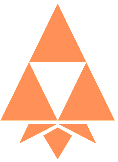 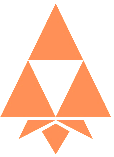 図形「スカイベリー」使用承認（承認内容変更）申請書新規・更新平成　　年　　月　　日　　栃木県農政部経営技術課長　様申請者所　　在　　地：〒名称（フリガナ）：代　　表　　者：　　　　　　　　　　　　　　印電　話　番　号：　　　－　　　－Ｆ　　Ａ　　Ｘ：　　　－　　　－　図形「スカイベリー」を使用したいので申請します。　なお、承認条件等に違反した場合には、承認の取消しを受けても異議を申し立てることなく、本案件に係る販売物、掲示物及び配布物の回収の要求についても速やかに応じ、その一切の費用を負担します。また、本案件による第三者への権利侵害及び第三者から被る損害について、栃木県に責任を負わせないことを誓約します。記１　製品概要（１）製品の種類（２）栃木ｉ27号（スカイベリー）果実の使用形態（果汁、パウダーなど）２　販売計画（１）商品名（２）製造個数（３）予定小売価格（４）販売地域（５）販売期間及び承認希望期間（※最大３ヶ年度）　３　図形イラストデータの送付希望について　　　□する　　E-mailアドレス：　　　　　　　　　　　　　　　　　　　　　□しない　４　経営技術課ホーム－ページへの情報掲載の可否　　　□可　　□不可※　添付資料（１）　本マークの使用が具体的にわかるパッケージ等の写真又は仕様書（現物も可）（２）　申請者の概要等を示すもの様式第３号図形「スカイベリー」使用状況報告書                                                                平成　　年　　月　　日　栃木県農政部経営技術課長　様申請者名　　称：代 表 者：　　　　　　　　　　　　印  図形「スカイベリー」について、平成　　年度の使用状況を下記のとおり報告します。記※数量の単位は商品に合わせて記入商品名商品名月生産数量生産数量月生産数量月生産数量４８12５９１６10２７11３合計